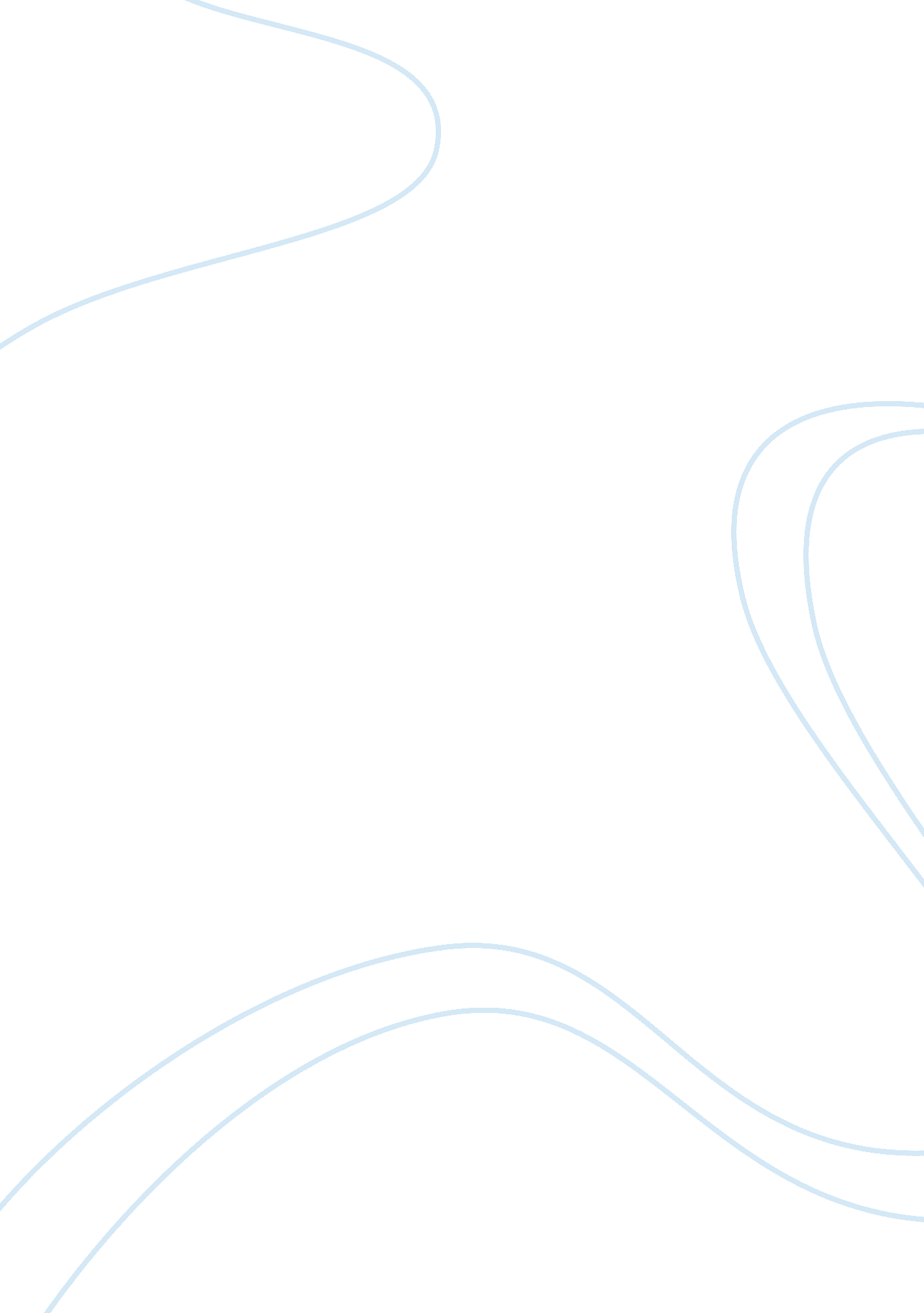 Impact of culture on cross cultural managerial practices:Art & Culture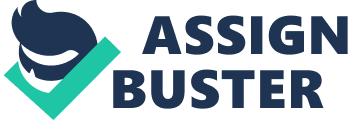 Introduction In this study the researcher has chosen to compare and contrast the managerial practices of British and Chinese managers in relation to their respective cultures and how their cultures affect their management. Amongst the nations of the world, the People’s Republic of China stands out as an economic giant. Several decades ago the Gross Domestic Product of China had grown up to 10 per cent per year and in the twenty first century, China has become the third largest consumer in the world (The Economist, 1994; Davies, 1889; People’s Daily, 1998). Thus as the significance of China in the global market is gradually increasing, the managerial ideology of the Chinese business sector have also started being well-documented so that Western businesses can refer to them when interacting with the communist-influenced managers (Weiss & Bloom, 1990; Tung, 1988). The cultural and societal values of China include individualism, Confucianism and collectivism, the reflection of which can be seen in the practices of Chinese managers in addition to their paradoxical struggle to keep a balance between traditions and modernity (Bond, 1991; Boisot& Child, 1996; Redding, 1990; Ralston, Yu, Wang, Terpstre& He, 1996). China’s coastal city Shanghai, has been an international trading and commercial centre for several centuries [Yeung & Hu, 1992]. Studies on economy, educationandtechnologyindicate that Shanghai was industrialized before the Communist revolution in 1949, Furthermore, the city also largely benefited from the economic reform in 1980s and is amongst the designated “ fourteen open cities” of China. Shanghai and Beijing have the longest heritage of University qualified managers and these two cities of China have the highest emphasis on education. A comparison of the two cities has been elaborated below: TABLE 1 
Summary of the Historic, Geographic, Economic and Educational Characteristics of the Two Cities NORTH CENTRAL [Beijing]EAST CENTRAL [Shanghai] 1LOCATION CHARACTERISTICS A. Costal or inland locationINLANDCOASTAL 
B. Located on navigable waterYESYES 
C. Opened to foreigners after the Opium War-1840NOYES 
D. Foreign commercial and trading center over the past centuryNOYES 2INDUSTRIALIZATION CHARACTERISTICS A. 1980s economic reform (one of the 14 open cities)NOYES 
B. Industrialized pre- or post- Communist RevolutionPOST-1949PRE-1949 
C. Level of industrial output in the region (1990)MODERATEHIGH 
D. Increase in output per capita (1984-1990)MOD/LOWHIGH 3EDUCATION CHARACTERISTICS A. Educational emphasis (students enrolled in college per 1, 000 inhabitants)10. 97. 5 
B. Beginning of educational emphasis (length of time that college education was available)1890s1910s Table 1 (Ralston, Cheng and Wang 1996) Based on these regional differences, and the focus of this report on the compatibility of regional values with Western values, a number of speculations can be made: the managers in Shanghai, due to their vast exposure to International markets have more probabilities of adopting Western-oriented styles ofcommunicationand negotiation, due to the higher level of technology, education, foreign trade and industrialization in Shanghai. Also, education has tended to make these individuals more inquisitive, and thus, more likely to be open to a new values orientation. Chinese Versus British Managerial Practices: Likemost of the Asian managers, the Chinese prefer establishment of a healthy working relationship while the main focus of their British counterpart is actually getting a contract signed (Pye, 1982). Due to the high amount of value placed in tradition and conformity, the Chinese managers tend to depend more upon an avoiding style, they tend to be indirect and formal in their speech and try to create a win-win situation while the British managers are frank and keep a light and open workingenvironment(Salacuse, 1998). According to Liu (2000), the organizational commitment observed by the Chinese managers is a top to bottom social exchange between the employer and the employees with a focus on organizational development while according to Kanungo and Wright (1983) the British managers give more significance to autonomy and individual achievement. In the following figure, the cross-cultural differences are conceptualized. As shown below, the development policy of Chinese comes in the dimensions of social exchange and staying developed while that of the British management is more inclined towards economic exchange. Liu (2000). The European and Chinese negotiation styles vary in accordance with their region, language spoken, nationality, and other situational factors. According to a research the British negotiators are aggressive in their dealings while the Orientals stay surprisingly calm (Brett et al., 2001). Bass and Eldridge (1973) noted that the successful manger from U. K. placed great emphasis on the motive of profit building whereas their Chinese counterparts gave more significance to ending the deal with a good note. While studying the numerous value differences between managers from different countries including the United Kingdom and China, Ralston et al. (1992) revealed greater intra-cultural variance than inter-culture. According to the survey research conducted by Salacuse in 1998, a number of factors have been brought forward in his research, on the basis of which the cultural backgrounds of Chinese and British managers differ in their conduct namely: Aim of communication(contract or relationship) 
Personal style 
Agreement building process 
Communication style 
Negotiation attitude 
Time sensitivity 
Emotionalism In the same research the author has drawn a comparison between the negotiating styles of Chinese and British managers, which as depicted in the results are very opposite to one another. Following are some of the enlisted differences: Chinese NegotiatorsBritish Negotiators 
Negotiation goal: contract45 percent47 percent 
Negotiation attitude: win-win82 percent59 percent 
Personal style: formal46 percent35 percent 
Communication: Direct82 percent88 percent 
Time sensitivity: high91 percent94 percent 
Emotionalism: high73 percent47 percent 
Form of Agreement: general27 percent11 percent Salacuse (1998). International Negotiation and Communications: According to Ralston et al. (1992), in a global economy, it is crucial to understand the values and behaviour of managers, since most of the time the businessphilosophyof a country depends upon the values and cultures held by the managers. In addition to this, Tung and Miller (1990) also noted that in order to build a healthy cross-cultural working relationship it is necessary to understand the values and attitudes of the counterpart. A recurrent idea in international business studies is that problematic misunderstandings arise when culturally differing managers get together to resolve a conflict (Adler & Graham, 1989; Maddox, 1993, Hofstede, 1991). Negotiation may be defined as an exchange of signals, and since different nations have different signalling languages, the opposite party can easily misinterpret or misread a message. According to Pye (1982, pp. 20-23), the Western managers often have problems communicating with the Orientals due to their diverse cultural backgrounds: “ Unquestionably the largest and the most intractable category of problems Sino-American (or European) business negotiations can be traced to the cultural differences between the two societies… Conscious efforts to take into account the other party’s cultural practices can eliminate gross misunderstandings but cultural factors continue to surface and cause problems in more subtle and indirect ways”. References: Adler, Nancy J. & Graham, J. L., 1989. Cross-Cultural Interaction: The International Comparison FallacyJournal Of International Business Studies, 20(3), Pp. 515-37. Adler, Nancy J. & Jelinek., M., 1986. Is “ Organization Culture” Culture BoundHuman Resource Management, 25, Pp. 73-90. Bass, Bernard M. & Eldridge, Larry D., 1973. Accelerated Managers’ Objectives In Twelve Countries. Industrial Relations, 12, Pp. 157-71. Black J. Stewart & Porter, L. W., 1991. Managerial Behaviors An Job Performance: A Successful Manager In Los Angeles May Not Succeed In Hong Kong. Journal Of International Business Studies, 22(1), Pp. 99-113 Boisot, M.& Child, J., 1996. From Fiefs To Cland And Network Capitalism: Explaining China’s Emerging Economic Order. AdministrativeScienceQuarterly, 41, Pp. 600-28. Bond, M. H., 1991. Beyond The Chinese Face. Hong Kong: Oxford University Press. Brett Et Al. (2001). Negotiating Behavior When Cultures Collide: The United States And Japan. Journal Of AppliedPsychology, 86(3). Davies, B., 1998. The Biggest Market Retains Its Lustre. Asiamoney, 8(10), Pp. 47-49. Erez, M., 1986. The Congruence Of Goal Setting Strategies With Social-Cultural Values And Its Effect On Performance. Journal Of Management, 12, Pp. 585-92. Graham, John L. (1993). The Japanese Negotation Style: Characteristics Of A Distinct Approach. Negotiation Journal. Pp. 123-139. Hoebel, E. A., 1972. Anthropology: The Study Of Man. 4th Ed. New York: Mcgraw-Hill. Hofstede, Geert, (1985). “ The Interaction Between National And Organizational Value Systems.” Journal Of Management Studies. 22 (4), Pp. 347–357. Hofstede, Geert, 1991. Cultures And Organizations: Software Of The Mind. London: Mcgraw-Hill. Hofstede, Geert,. 1993. Cultural Constraints In Management Theories. Academy Of Management Executive, 7(1), Pp. 81-94. Kanungo, R. N. & Wright, R. W., 1983. A Cross-Cultural Comparative Study Of Managerial Job Attitudes. Journal Of International Business Studies, 14(2): Pp. 115-29. Lebaron, Michelle. (2003). “ Culture-Based Negotiation Styles.” Beyond Intractability. Eds. Guy Burgess And Heidi Burgess. Conflict Information Consortium, University Of Colorado, Boulder. Posted: July 2003 . Liu, X. P., 2000. The Study Of Organizational Commitment And Its Developmental Mechanism. Unpublished Phd Dissertation In I/O Psychology, Zhejiang University, Hangzhou. Maddox, R. C., 1993. Cross-Cultural Problems In International Business: The Role Of The Cultural Integration Function. Westport, Quorum Books. Pye, L., 1982. Chinese Negotiation Style. Cambridge, Oelgeschlager, Gunn & Hain. Ralstion, D. A., Holt, D. H., Terpstra, R. H. & Yu, Kai-Cheng, 1997. The Impact Of National Cultural And Economic Ideology On Managerial Work Values: A Study Of The United States, Russia, Japan And China. Journal Of International Business Studies, 28(1), Pp. 177-207. Redding, S. G., 1990. The Spirit Of Chinese Capitalism. Berlin, Walter De Gruyter. Salacuse, Jeswald, W. (1998). Ten Ways That Culture Affects Negotiation Styles: Some Survey Results. Negotiation Journal. Pp. 221-239. Tung & Miller, E. L., 1990. Managing In The Twenty-First Century: The Need For Global Orientation. Management International Review, 30, Pp. 5-18 Tung, R. L., 1981. Selection And Training Of Personnel For Overseas Assignments. Columbia Journal Of World Business, 16, Pp. 68-78. Weiss, J. W. & Bloom, S., 1990. Managing In China: Expatriates Experiences And Training Recommendations. Business Horizons, 33(3), Pp. 23-39. Zartman, I. W., 1993. A Skeptic’s View. In Culture And Negotiation, Newbury Park, Sage. 